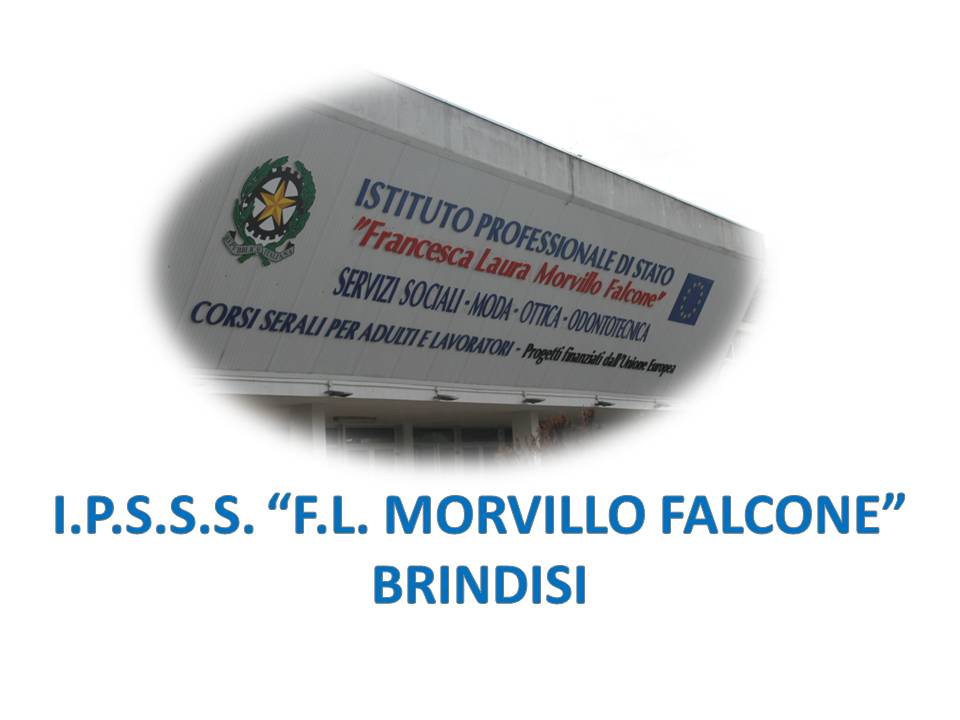 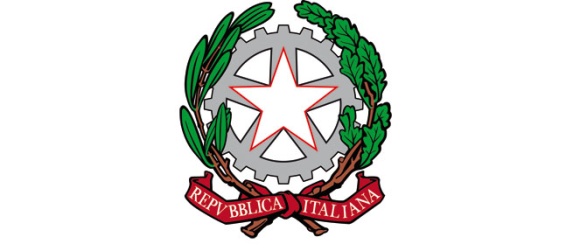 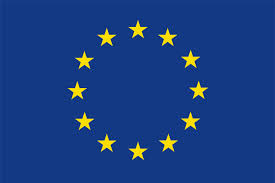 ISTITUTO PROFESSIONALE DI STATO PER I SERVIZI SOCIALI“Francesca Laura MORVILLO FALCONE”Via Galanti, 1 - Tel. 0831/513991brrf010008@istruzione.it – brrf010008@pec.istruzione.it  www.morvillofalconebrindisi.edu.it72100   B R I N D I S IMATERIA: ESERCITAZIONI DI LENTI OFTALMICHE  (ore settimanali:4)CLASSE: 3AOTANNO SCOLASTICO: 2022/2023DOCENTE: ROBERTA DE TOMMASOLibro di testo:LENTI E OCCHIALI: UN MANUALE DI OTTICA OFTALMICAArgomenti:- Lenti speciali: Bifocali e progressive - Caratteristiche dei mezzi ottici- Trattamenti superficiali sulle lenti oftalmiche - Molatura manuale e automatizzata - Potere prismatico di una lente oftalmica 	         Il docente	      	__Roberta De Tommaso__